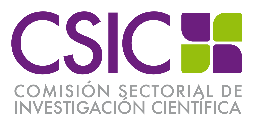 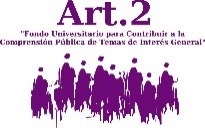 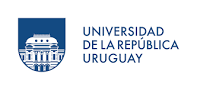 MESAS DE DIÁLOGOACOSO EN EL ÁMBITO LABORAL Y EDUCATIVO: 
APORTES HACIA UNA PROPUESTA DE INTERVENCIÓNINVITACIÓNDe nuestra consideraciónEl acoso en el ámbito laboral y educativo es una de las manifestaciones de la violencia de género de mayor prevalencia en nuestro país. Afortunadamente, existen instituciones que cuentan con experiencias y conocimiento acumulado en el abordaje de esta problemática. Retomar, acumular y visibilizar estas prácticas es fundamental para la mejora de los modelos y herramientas de intervención institucional. Desde la Universidad de la República se está implementando el proyecto "Acoso en el ámbito laboral y educativo. Aportes hacia una propuesta de intervención" con el apoyo de la Comisión Sectorial de Investigación Científica en el marco del artículo 2 de la ley orgánica universitaria orientado a "contribuir al estudio de los problemas de interés general y propender a su comprensión pública".  El proyecto busca generar diálogos y sinergias entre actores que instrumentan o se proponen instrumentar protocolos de actuación institucional frente al acoso y documentar estos intercambios a través de la elaboración de una publicación a ser ampliamente difundida. Esta propuesta es impulsada por el equipo del Modelo de Calidad con Equidad de Género con el apoyo de la Red Temática de Género y la Comisión Abierta de Equidad de Género de la Universidad de la República. En este marco, se prevé la realización de una Segunda Mesa de diálogo con autoridades y operadores/as de diferentes entidades comprometidas con la temática, con la finalidad de promover el diálogo desde perspectivas plurales, multidisciplinarias y multisectoriales. A fin de, identificar y desarrollar estrategias innovadoras para el abordaje, prevención, sanción y protección a las víctimas del acoso en el ámbito laboral y educativo, en particular en la aplicación de la ley 18.561. La Mesa contará con presentaciones de experiencias que animen el intercambio y promuevan un encuentro lo más interactivo posible. Como producto de la Mesa se realizará una sistematización de los principales resultados que se difundirán en la publicación del proyecto.En base a la trayectoria institucional en el tema, le invitamos a participar de la Segunda Mesa de diálogo sobre Acoso en el ámbito educativo, que se realizará en día 8 de noviembre de 2017 en el horario de 9 a 13 horas en el Salón L5 de la Facultad de Ciencias Sociales, Constituyente 1502.Esperamos contar con su participación y quedamos a la espera de su confirmación.Saludos cordiales, 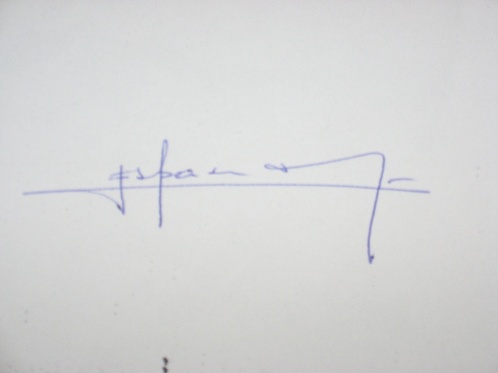 Prof. Adj. Lic. Victoria EspasandínCoord. Del ProyectoCoordinadora Modelo Calidad con Equidad de GéneroUniversidad de la República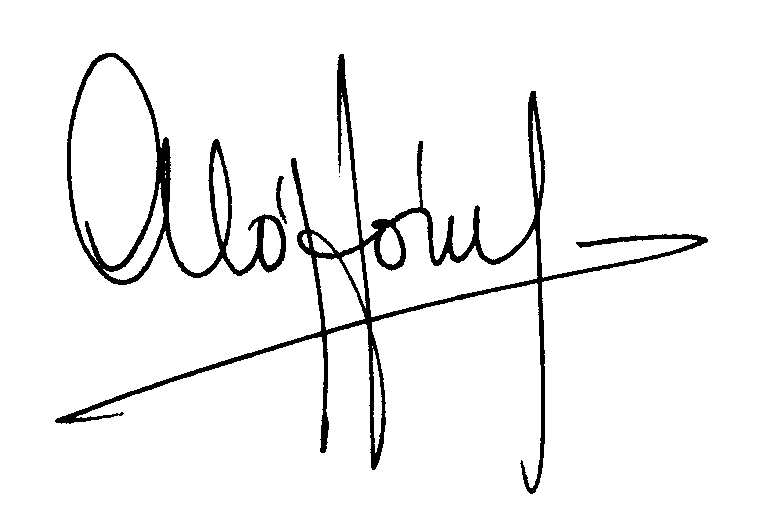 Prof. Tit. Dra. Alejandra López GómezCoord. Del ProyectoCo-coodinadora Red Temática de Gënero	Universidad de la República	